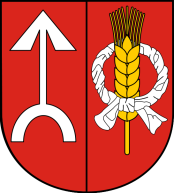 Urząd Gminy Niedrzwica Duża24-220 Niedrzwica Duża, ul. Lubelska 30tel. +48 (81) 5175085 / fax. +48 (81) 5175085 wew.28e-mail: info@niedrzwicaduza.pl, www.niedrzwicaduza.plOBOBKarta informacyjnaKarta informacyjnaUdostępnienie dokumentacji związanej z dowodem osobistymUdostępnienie dokumentacji związanej z dowodem osobistymUdostępnienie dokumentacji związanej z dowodem osobistymIPodstawa prawnaUstawa z dnia 6 sierpnia 2010 r. o dowodach osobistych (Dz. U. z 2020 r. poz. 332) Obwieszczenie Ministra Spraw Wewnętrznych z dnia 21 września 2015 r. w sprawie ogłoszenia jednolitego tekstu rozporządzenia Ministra Spraw Wewnętrznych i Administracji w sprawie określenia wzorów wniosków o udostępnienie danych z Rejestru Dowodów Osobistych oraz dokumentacji związanej z dowodami osobistymi(Dz.U. 2015 poz. 1604) Rozporządzenie Rady Ministrów z dnia 21 listopada 2011 roku w sprawie opłat za udostępnienie danych z Rejestru Dowodów Osobistych i dokumentacji związanej z dowodami osobistymi (Dz.U. z 2016 roku, poz. 319)Podstawa prawnaUstawa z dnia 6 sierpnia 2010 r. o dowodach osobistych (Dz. U. z 2020 r. poz. 332) Obwieszczenie Ministra Spraw Wewnętrznych z dnia 21 września 2015 r. w sprawie ogłoszenia jednolitego tekstu rozporządzenia Ministra Spraw Wewnętrznych i Administracji w sprawie określenia wzorów wniosków o udostępnienie danych z Rejestru Dowodów Osobistych oraz dokumentacji związanej z dowodami osobistymi(Dz.U. 2015 poz. 1604) Rozporządzenie Rady Ministrów z dnia 21 listopada 2011 roku w sprawie opłat za udostępnienie danych z Rejestru Dowodów Osobistych i dokumentacji związanej z dowodami osobistymi (Dz.U. z 2016 roku, poz. 319)IIKomórka organizacyjna załatwiająca sprawęReferat Spraw ObywatelskichNiedrzwica Duża ul. Lubelska 32 pokój  2 (budynek obok budynku głównego)tel. 81 517 50 85 wew. 24Pracownik: Agata KrzysztońKomórka organizacyjna załatwiająca sprawęReferat Spraw ObywatelskichNiedrzwica Duża ul. Lubelska 32 pokój  2 (budynek obok budynku głównego)tel. 81 517 50 85 wew. 24Pracownik: Agata KrzysztońIIIWymagane wnioskiWniosek o udostępnienie dokumentacji związanej z dowodem osobistymWymagane wnioskiWniosek o udostępnienie dokumentacji związanej z dowodem osobistymIVWymagane załącznikidowód uiszczenia opłaty za udostępnienie jednostkowych danych. Przez dane jednostkowe należy rozumieć udostępnienie danych dotyczących jednej osoby bądź też imion i nazwisk wszystkich osób zameldowanych pod jednym adresem.dokumenty potwierdzające interes prawny lub faktyczny w uzyskaniu danych. Przykłady dokumentów potwierdzających interes prawny: wezwanie sądowe, wezwanie komornicze, dokumenty potwierdzające zobowiązanie osoby, której dane mają być udostępnione wobec wnioskującego o udostępnienie danych (np. kopie umów, wezwań do zapłaty, faktur, wyroków sądowych itp.).Osobom i podmiotom, które nie wykażą interesu prawnego tylko faktyczny, dane mogą być udostępnione wyłącznie za zgodą osób, których dane dotyczą.w przypadku gdy wnioskodawca działa za pośrednictwem pełnomocnika, do każdego wniosku należy dołączyć dokument stwierdzający udzielenie pełnomocnictwa (oryginał lub urzędowo poświadczony odpis).Wymagane załącznikidowód uiszczenia opłaty za udostępnienie jednostkowych danych. Przez dane jednostkowe należy rozumieć udostępnienie danych dotyczących jednej osoby bądź też imion i nazwisk wszystkich osób zameldowanych pod jednym adresem.dokumenty potwierdzające interes prawny lub faktyczny w uzyskaniu danych. Przykłady dokumentów potwierdzających interes prawny: wezwanie sądowe, wezwanie komornicze, dokumenty potwierdzające zobowiązanie osoby, której dane mają być udostępnione wobec wnioskującego o udostępnienie danych (np. kopie umów, wezwań do zapłaty, faktur, wyroków sądowych itp.).Osobom i podmiotom, które nie wykażą interesu prawnego tylko faktyczny, dane mogą być udostępnione wyłącznie za zgodą osób, których dane dotyczą.w przypadku gdy wnioskodawca działa za pośrednictwem pełnomocnika, do każdego wniosku należy dołączyć dokument stwierdzający udzielenie pełnomocnictwa (oryginał lub urzędowo poświadczony odpis).VDokumenty do wgląduosoba fizyczna - dowód osobistyDokumenty do wgląduosoba fizyczna - dowód osobistyVITermin załatwienia sprawyTermin załatwienia sprawyVIIOpłatyOpłata za udostepnienie dokumentacji związanej z dowodem osobistym  wynosi 
31 złotych na rachunek bankowy Urzędu Gminy lub w kasie urzędu OpłatyOpłata za udostepnienie dokumentacji związanej z dowodem osobistym  wynosi 
31 złotych na rachunek bankowy Urzędu Gminy lub w kasie urzędu VIIITryb odwołaniaBrakTryb odwołaniaBrakIXUwagiUwagi